Ministério da Educação Universidade Federal de Santa Maria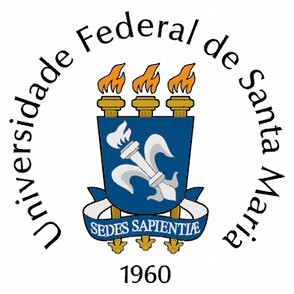 Pró-Reitoria de Pós-graduação e Pesquisa - PRPGPREQUERIMENTO PARA PRORROGAÇÃO DO PRAZO DE DEFESACursos "Strictu Sensu" (Mestrado - Doutorado)Ao: Programa de Pós-graduação em Ciência da Computação.Eu,			, acadêmico(a) do Programa de Pós-graduação acima descrito, da UFSM, matrícula n.	, venho solicitar a prorrogação do prazo de defesa pelo período de 6 meses de minha:(	) Dissertação	(	) Tese(	) 1ª Portaria de prorrogação	(	) Apostila à Portaria já emitidaJustificativa:  Bolsista: (	) Sim	(	) Não	Agência Fomento:  	Seguem em anexo, os seguintes documentos comprovantes da solicitação:Em	/	/ 	Assinatura/Acadêmico: 	Ao Professor Orientador:Nome:  	(	) De acordo. Prazo concedido:  	(	) Desfavorável ao solicitado.Em	/	/ 	Assinatura do orientador 	